Completa le piramidi inserendo il numero corretto.
Ricorda, nella piramide somma, il numero scritto sopra è la somma dei due numeri scritti sotto.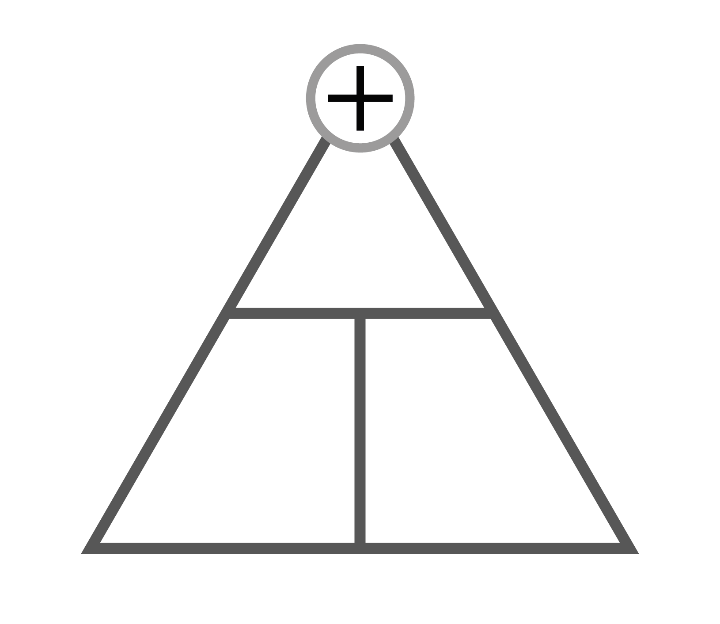 